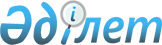 Шығыс Қазақстан облысының Зырян ауданы Парыгино селолық округінің
Бобровка және Теплый Ключ елді мекендерінің көшелеріне атау беру туралыШығыс Қазақстан облысы Зырян ауданы Парыгино селолық округі әкімінің 2012 жылғы 01 маусымдағы N 1 шешімі. Шығыс Қазақстан облысы Әділет департаментінің Зырян аудандық әділет басқармасында 2012 жылғы 20 маусымда N 5-12-143 тіркелді      РҚАО ескертпесі.

      Мәтінде авторлық орфография және пунктуация сақталған.

      2001 жылғы 23 қаңтардағы «Қазақстан Республикасындағы жергілікті мемлекеттік басқару және өзін-өзі басқару туралы» Қазақстан Республикасы Заңының 35-бабының 2 тармағына, 1993 жылғы 8 желтоқсандағы «Қазақстан Республикасының әкімшілік-аумақтық құрылысы туралы» Қазақстан Республикасы Заңының 14-бабының 4) тармақшасына сәйкес Бобровка және Теплый Ключ елді мекендерінің тұрғындарының пікірін ескере отырып, Парыгино селолық округінің әкімі ШЕШТІ:



      1. Келесі көшелерге төмендегідей атау берілсін:

      Бобровка елді мекенінің орталығында орналасқан атауы жоқ көшеге  - Таежный;

      Теплый Ключ елді мекенінің орталығында орналасқан атауы жоқ көшеге - Луговой.



      2. Осы шешімнің орындалуын бақылау өзіме қалдырамын.



      3. Осы шешім алғашқы рет ресми жарияланған күнінен кейін он күнтізбелік күн өткен соң қолданысқа енгізіледі

       Парыгино селолық

      округінің әкімі                            Т. Владимирова
					© 2012. Қазақстан Республикасы Әділет министрлігінің «Қазақстан Республикасының Заңнама және құқықтық ақпарат институты» ШЖҚ РМК
				